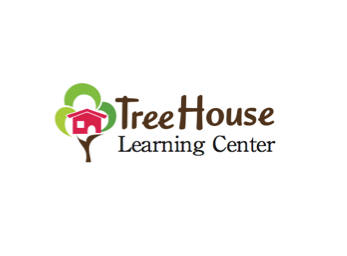 2020-2021 Preschool Reservation FormChild’s Name: _________________________________________________________________	Gender: ___________		Current Age: _______ 	Birthdate: ____________________Parent/Guardian Name(s): _______________________________________________________Mailing Address/Physical Address: ______________________________________________________________________________________________________________________________Best phone number to reach you at: _______________________________________________Email: _______________________________________________________________________3-year-old preschool		T/TH 		8:45-11:30 AM	$170/month		(must be 3 by Sept. 10, 2020)4-year-old preschool		M/W/F 	8:45-11:30 AM	$210/month(must be 4 by Sept. 10, 2020)Pre-K class 			T/W/TH 	12:15-3:00 PM		$210/month(must be 5 by Jan. 1, 2021)Please give a brief description of your child’s interests, abilities, and any special needs he/she may have. If you are new to our program, we would love to know how you heard about us. ______________________________________________________________________________Please return this form with your $50 registration fee to our Program Director. This non-refundable fee can be paid with cash or a check. Checks will not be deposited until June 1st. Final placement will be determined and you will be notified of your child’s assignment in the spring. Please contact us at treehouse@hacmt.com or 442-6782, ext. 2, if you have any questions. -------------------------------------------------------------------------------------------------------------------------------Received by: ___________________ Date & Time: ________________ Check #: __________ Amount: __________